Motorino pp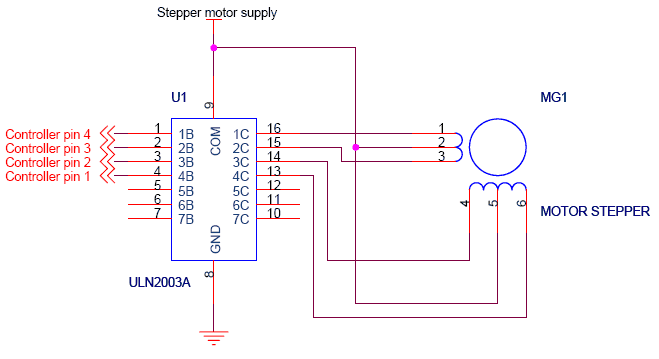 L'integrato ULN2003A è composto da 7 transistor Darlington  può gestire una corrente massima di 0.5A e tensioni massime in uscita di 50V. 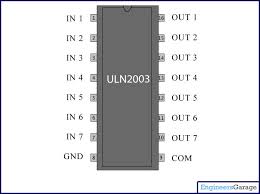 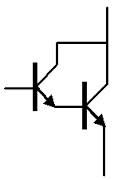 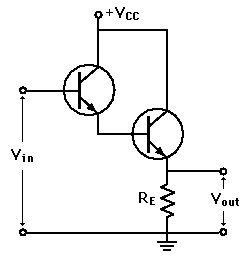 int Pin1 = 8;int Pin2 = 9;int Pin3 = 10;int Pin4 = 11;int ritardo = 50;void setup() {  pinMode(Pin1, OUTPUT);  pinMode(Pin2, OUTPUT);  pinMode(Pin3, OUTPUT);  pinMode(Pin4, OUTPUT);}void loop() {  digitalWrite(Pin1, HIGH);  digitalWrite(rPin2, LOW);  digitalWrite(Pin3, LOW);  digitalWrite(Pin4, LOW);  delay(ritardo);  digitalWrite(Pin1, LOW);  digitalWrite(Pin2, HIGH);  digitalWrite(Pin3, LOW);  digitalWrite(Pin4, LOW);  delay(ritardo);  digitalWrite(Pin1, LOW);  digitalWrite(Pin2, LOW);  digitalWrite(Pin3, HIGH);  digitalWrite(Pin4, LOW);  delay(ritardo);  digitalWrite(Pin1, LOW);  digitalWrite(Pin2, LOW);  digitalWrite(Pin3, LOW);  digitalWrite(Pin4, HIGH);  delay(ritardo);}